Employer/business endorsementI hereby certify that the information in this quarantine management plan is true and correct.I also certify that the specialist or essential worker(s) named in the plan have been instructed to abide by all mandatory requirements therein, subject to or in addition to any different/further conditions which may be imposed in the letter of approval issued by Queensland Health. I understand that should the worker(s) breach any aspect of this quarantine management plan or the different/further conditions:their status as a specialist or essential worker will be revokedthey will be required to leave Queensland immediately or after serving an additional quarantine period in government-nominated hotel accommodation, as directed, and any applicable penalties will be enforced.Name[Title] [First Name] [Last Name][Title] [First Name] [Last Name][Title] [First Name] [Last Name]Position[Position][Position][Position]SignatureDate[DD/MM/YY]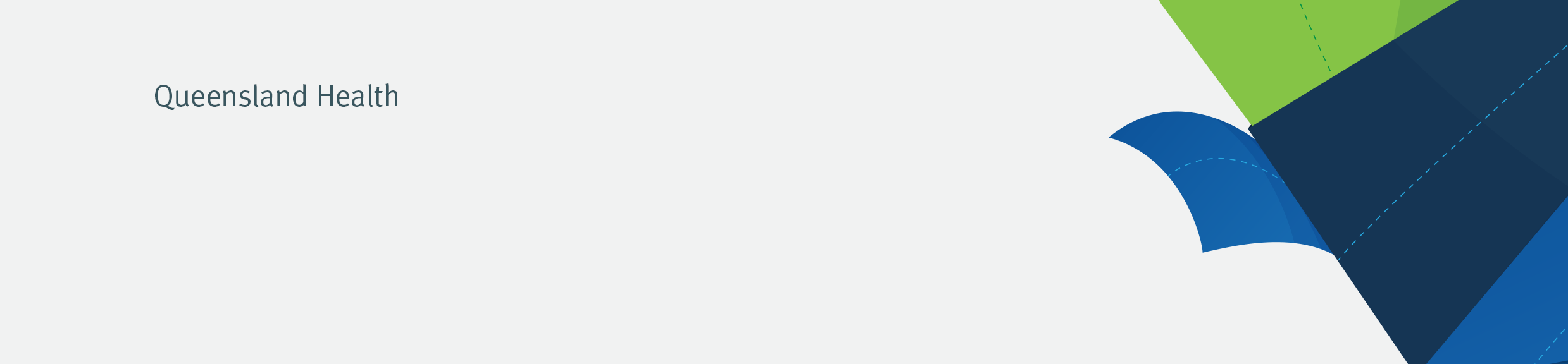 